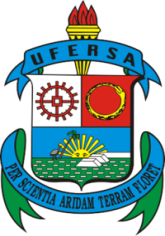 UNIVERSIDADE FEDERAL RURAL DO SEMI-ÁRIDO PRÓ-REITORIA DE PESQUISA E PÓS-GRADUAÇÃO PROGRAMA DE PÓS-GRADUAÇÃO INTERDISCIPLINAR EM COGNIÇÃO, TECNOLOGIAS E INSTITUIÇÕESBancas de Defesa Turma 2017.2:Bancas de Qualificação Turma 2018.2:DISCENTETÍTULOBANCA EXAMINADORADATA/HORÁRIO E LOCALÉberte Valter Da Silva FreitasPlataforma para Otimização da Avaliação Geriátrica Ampla na Atenção BásicaRemerson Russel Martins;Bruno De Sousa Monteiro;Cicília Raquel Maia Leite.12/04/201914:00hSala 23 - PROPPG/UFERSAMaria Naftally Dantas BarbosaInstagram: As Publicações de “Amigos Virtuais” como Ativadores do Consumo de UsuáriosYákara Vasconcelos Pereira;Judson da Cruz Gurgel;Viviane Santos Salazar.12/04/201915:00h PROPPG/UFERSAIvenio do Espírito Santo HermesMacrocausas da Criminalidade e da Violência: Estudo sobre o Mapeamento e Diagnóstico Interdisciplinar de CVLIS – Condutas Violentas Letais Intencionais no Rio Grande do Norte (2011 a 2017)Thadeu de Sousa Brandão;Jean Henrique Costa;Ludimilla Carvalho Serafim.15/05/201909:00h Sala 21- PROPPG/UFERSAMonalisa Tatiane de Medeiros FreitasEmpreendedorismo Internacional: A Capacidade de Inovar no Grupo de Empresas Paraibanas de Tecnologia DigitalYákara Vasconcelos Pereira;Judson da Cruz Gurgel;Vinícius Farias Moreira;17/06/201914:30h PROPPG/UFERSAIsabela Goes dos Santos SoaresUso de Ferramentas Tecnológicas em Espaços Escolares para Crianças: Uma Análise Bibliométrica. Raimunda Hermelinda Maia Macena;Remerson Russel Martins;Fabíola Chaves Fontoura.25/06/201910:00hSala 23 - PROPPG/UFERSA Adriano Lucena De GóisO Pensar e o Fazer do Pedagogo no CAPSDeise Juliana Francisco;Karla Rosane do Amaral Demoly;Júlio Ribeiro Soares.11/07/201909:00hPROPPG/UFERSAEmanuella Rodrigues Veras Da Costa PaivaA Transversalidade da Educação Ambiental: Parâmetros Curriculares e Concepções Pedagógicas no Curso de Física da UERN Campus Central, Mossoró/RN. Alan Martins De Oliveira;Edson Vicente Da Silva;Marcia Regina Farias Da Silva.Ramiro de Vasconcelos dos Santos JúniorOntoHedu: Ontologia para Educação PatrimonialGerciane Maria da Costa Oliveira;Francisco Milton Mendes Neto;Juliana Regueira Basto Diniz.23/07/201910:30hsala 22 – PROPPG /UFERSAJéssica Micaele Rebouças JustinoQualidade de Vida e Bem-Estar Psicológico entre Gestantes de Risco Habitual Acompanhadas nas Unidades Básicas de Saúde do Município de Mossoró/RNRemerson Russel Martins;Fátima Raquel Rosado Morais;Ellany Gurgel Cosme Do Nascimento.30/07/201908:30hLuisa Maria Nunes da CunhaA Pedagogia no CAPSI: Construindo Práticas de Cuidados e Aprendizagens. Karla Rosane do Amaral Demoly;Cláudia Rodrigues de Freitas; Francisca Maria Gomes Cabral Soares.31/07/201909:00h PROPPG/UFERSAIara Mariana de Farias NóbregaO Poder das Bolhas: A Gaiola de Ouro do FacebookThadeu de Sousa Brandão;Ludmilla Carvalho Serafim de Oliveira;Jean Henrique Costa.31/07/201917:00h Cindy Damaris Gomes LiraA Representação da Violência ao Peregrinar pelas ruas: Estudo Etnográfico com a População em Situação de Rua em Mossoró-RnThadeu de Sousa Brandão;Ludmilla Carvalho Serafim de Oliveira;Jean Henrique Costa.31/07/201915:00h Paulo Henrique de MoraisEnsino de Ciências e a Aplicação da Realidade Aumentada: Experiência numa Escola do Campo do Município de Assú/RNKyara Maria de Almeida Vieira;Deise Juliana Francisco;Francisco Vieira da Silva.31/07/201909:00hJordanya Reginaldo HenriqueA Atenção a Si e ao Outro na Experiência de Crianças Autistas com os Jogos K-Hunters e Aventura EspacialKarla Rosane Do Amaral Demoly;Francisco Milton Mendes Neto;Luciana Vieira Caliman;João Mário Pessoa Júnior. 31/07/201914:00hSALA 22 PROPPG /UFERSADISCENTETÍTULOBANCA EXAMINADORADATA/HORÁRIO E LOCALDisraeli Freire de AssisUso de aplicativos móveis na prática de Corrida de RuaRemerson Russel Martins;Bruno Sousa Monteiro;Ivana Alice Teixeira Fonseca.25/07/201908:00hAdriana Kelly Gomes GirãoCrianças Autistas Na Educação: Psicologia E Pedagogia Trabalhando Para A InclusãoKarla Rosane do Amaral Demoly;Ricardo Burg Ceccim;Deise Juliana Francisco.29/07/201919hSala 24PROPPG/ UFERSALaryssa Dayanna Costa FerreiraModos de Lidar com o Envelhecer na Saúde MentalKarla Rosane do Amaral Demoly;Deise Juliana Francisco;Cleci Maraschin.30/07/201914:00hsala 24PROPPG /UFERSAAna Claudia de Andrade CostaNo Oásis do Sertão as Promessas da Nova Era: Um Olhar sobre os Impactos do Agronegócio para as Populações do Campo nas Regiões de Apodi-RN (2016-2019).Kyara Maria De Almeida Vieira;Vania Christina Nascimento Porto;Daniela Faria Florencio. 31/07/201914:00hRannah Munay Dantas da SilveiraGestão Democrática e Autonomia Universitária: Análise Histórica da ESAM/UFERSAKyara Maria de Almeida Vieira;Elisabete Stradiotto Siqueira;André Victor Cavalcanti Seal Da Cunha. 31/07/201916:30hSala 21PROPPG/UFERSAMarilia de Lima Pinheiro Gadelha MeloConcepção de Ferramenta Digital de Participação Popular e Controle Social da Gestão PúblicaBruno de Sousa Monteiro;Remerson Russel Martins;Ulisses Levy Silvério dos Reis.31/07/201908:15Sala 21PROPPG/UFERSARafael Wanderson De Aguiar SilvaControle Social e Transparência no Contexto de Cidades InteligentesBruno De Sousa Monteiro;Francisco Milton Mendes Neto;Rodrigo Vieira Costa.31/07/201910:15Sala 21PROPPG/UFERSAAllan Júnior Silva RodriguesConvivência com o Semiárido: Uso das Tecnologias Sociais Hídricas em Ouro Branco-AL.Alan Martins de Oliveira;Breno Barros Telles Do Carmo; Maria Betânia Ribeiro Torres31/07/2019 15:00hAna Paula Silva Fernandes IrberJudicialização do acesso à saúde pública: cenários, concepções e experiências de usuários no município de Mossoró/RNJoão Mário Pessoa Júnior;Ellany Gurgel Cosme do Nascimento; Francisco Arnoldo Nunes de Miranda.02/08/201910:00hPROPPG /UFERSALayra Nirelly Jácome De AraújoAparelho Portátil de Baixo Custo para Auxílio Didático na Ressuscitação Cardiopulmonar: Estudo de ValidaçãoJoão Mário Pessoa Júnior;Ellany Gurgel Cosme do Nascimento;Raphael Raniere de Oliveira Costa. 02/08/20198:00hPROPPG /UFERSA